OGGETTO: adozione libri di testo 2019-20I docenti propongono i testi per le materie delle classi che avrebbero per scorrimento nell’anno 2019-20, indipendentemente dall’effettiva assegnazione. Per inglese, matematica, scienze il docente che insegna la materia in prima adotta per la seconda, chi insegna in seconda per la terza e così via; chi ha la quinta adotta per la prima. Per lettere, il docente che insegna la materia in prima adotta per la seconda, chi insegna in seconda per la prima, chi ha la quinta adotta per la terza. Entro il 6 maggio ogni docente:compila la scheda per le adozioni allegata a questa comunicazione, la salva con il proprio cognome (es. Bianchi adozioni), la invia in formato digitale all’indirizzo libritestoparini@gmail.com e consegna una copia cartacea della scheda, debitamente firmata, in segreteria per le nuove adozioni (volumi non in uso nella scuola) compila anche il modulo apposito, allegato alla presente comunicazione e consegna in segreteria una copia cartacea firmataÈ indispensabile:fornire il codice ISBN corretto, poiché in sua assenza l’adozione risulta impossibileverificare l’effettiva disponibilità dei testi confermati o di nuova adozione Il 7 e il 9 maggio nei Consigli di classe si illustrano ai genitori le proposte di adozione 2019-2020. Il 14 maggio il Collegio Docenti delibera le adozioni.Allegati:scheda adozioni 2019-2020scheda nuove adozioni 2019-2020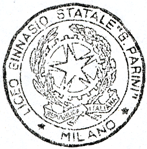 CIRCOLARE N. 168                             Ai DocentiMilano, 29/04/2019Il Dirigente Scolasticoprof. Giuseppe Soddu(Firma autografa sostituita a mezzo stampa ai sensi dell’art.3, comma 2 del D. Lgs. n. 39/1993)